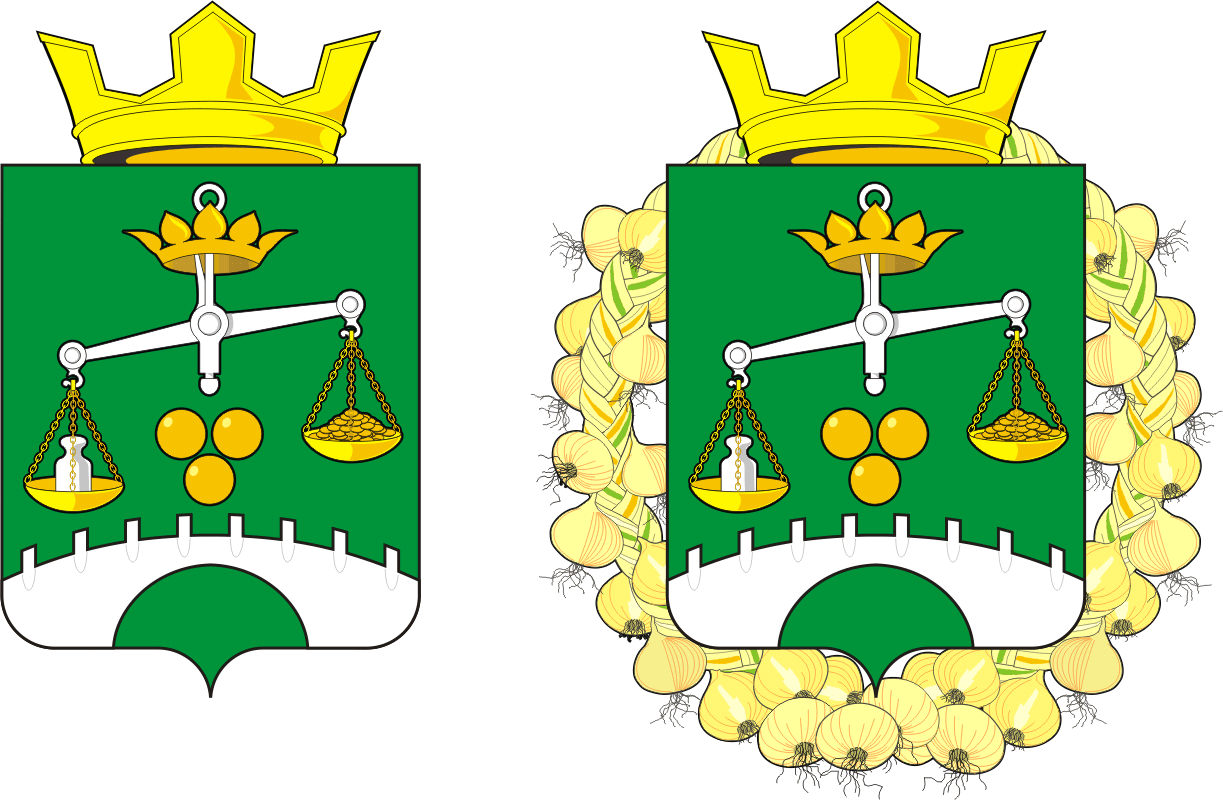 СОВЕТ ДЕПУТАТОВМУНИЦИПАЛЬНОГО ОБРАЗОВАНИЯСЕЛЬСКОЕ ПОСЕЛЕНИЕПЕТРОВСКИЙ СЕЛЬСОВЕТСАРАКТАШСКОГО РАЙОНАОРЕНБУРГСКОЙ ОБЛАСТИЧЕТВЕРТЫЙ СОЗЫВР Е Ш Е Н И Евнеочередного тридцать пятого заседания Совета депутатовмуниципального образования Петровский сельсоветчетвертого созыва24 января 2024 года                     с. Петровское                                    №173Об индексации заработной платы работникам органов местного самоуправления администрации  муниципального образованияПетровский сельсовет Саракташского района Оренбургской областиВ соответствии со статьей 134 Трудового Кодекса Российской Федерации, Указом Губернатора Оренбургской области от 01.11.2023 № 548-ук «Об индексации заработной платы работников государственных учреждений Оренбургской области в 2024 году», Уставом муниципального образования Петровский сельсовет  Саракташского района Оренбургской области, в целях обеспечения социальных гарантий работникам администрации Петровского сельсовета Саракташского района Оренбургской областиСовет депутатов Петровского сельсоветаР Е Ш И Л :1. Проиндексировать с 1 января 2024 года на 4,9 процентов: 1.1. Размеры должностных окладов лиц, замещающих муниципальные должности и лиц, замещающих должности муниципальной службы муниципального образования Петровский сельсовет Саракташского района Оренбургской области; 1.2. Размеры должностных окладов работников, занимающих должности, не отнесенные к должностям муниципальной службы, и осуществляющие техническое и обслуживающее обеспечение деятельности муниципального образования Петровский  сельсовет  Саракташского района Оренбургской области.2. Установить, что при повышении окладов, предусмотренных пунктом 1 настоящего решения, размеры месячных должностных окладов подлежат округлению до целого рубля в сторону увеличения.3. Финансирование расходов, связанных с реализацией настоящего решения, осуществить в пределах средств местного бюджета на 2024 год, предусмотренные главным распорядителем средств местного бюджета. 4. Ответственным лицам привести нормативные правовые акты в соответствие с данным решением. Бухгалтерии администрации сельсовета представить штатное расписание на согласование в финансовый отдел администрации Саракташского района не позднее 10 дней после вступления в силу настоящего решения.5. Настоящее решение вступает в силу со дня подписания и распространяется на правоотношения, возникшие с 1 января 2024 года, подлежит размещению на официальном сайте муниципального образования Петровский сельсовет Саракташского района Оренбургской области.6. Контроль за исполнением данного решения возложить на постоянную комиссию Совета депутатов сельсовета по бюджетной, налоговой и финансовой политике, собственности и экономическим вопросам, торговле и быту, сельскому хозяйству (Заельская Ж.А.)Председатель Совета депутатов Петровского сельсовета  ____________    Е.Г. Григорян     Глава      Петровского сельсовета	                ______________   О.А. МитюшниковаРазослано: администрации района, постоянной комиссии, прокурору района, официальный сайт сельсовета,  в дело